Муниципальное бюджетное общеобразовательное учреждениесредняя общеобразовательная школа г. МамоновоРАБОЧАЯ ПРОГРАММА ПЕДАГОГААгафоновой   Елены  Евгеньевнывысшая квалификационная  категория Ф.И.О., категорияэлективного курса по русскому языку   «К пятёрке шаг за шагом» 5 класс 2016- 2017 учебный год                                           Пояснительная записка
  Язык - это система словесного выражения мыслей, знаний, представлений о мире, служащая средством общения людей. Овладение нормами родного языка, эффективное использование языковых средств закладывает основу для успешной реализации личности в обществе, для формирования духовного богатства человека. Успешность раннего обучения языку имеет в связи с этим большое значение для будущего маленького человека.
    Необходимость использования игровых методов в обучении дошкольников и младших школьников общеизвестна. Они активизируют познавательную деятельность детей, вносят элемент занимательности в учебный процесс, помогают снять напряжение и усталость на уроке. Однако актуальность игровых методов не только не исчезает, но даже возрастает к моменту перехода в среднюю школу. Игровые методы здесь используются с целью облегчить протекание стрессового периода в жизни ребёнка, адаптировать его к увеличению учебной и эмоционально-психологической нагрузки.
    Игры и игровые задания в курсе русского языка способствуют закреплению пройденного, обогащению словарного запаса, развитию смекалки, языкового чутья.  Основным принципом программы является добровольный характер обучения; при её разработке  за основу взяты такие методы, как мотивация и стимулирование интереса детей  к предмету изучения и самому процессу обучения. Курс имеет практическую направленность и может иметь особое значение для детей, испытывающих трудности в освоении норм русского языка, а также для преодоления психологических барьеров в обучении.
                                                                    Содержание программы

    Программа предназначена для групповых занятий, как для одарённых детей, так и для учеников, испытывающих определённые трудности в обучении.

Цель: пробудить у учащихся интерес к изучению русского языка; воспитать любовь к языку; научить бережно обращаться с ним; выработать навыки исследовательской работы, проектной деятельности; готовить одарённых детей к олимпиадам по предмету; готовить к выпускным экзаменам в форме ГИА.

Задачи: Ликвидировать пробелы в знаниях  учащихся; отрабатывать и совершенствовать навыки, полученные на уроках.
Педагогические принципы, обеспечивающие реализацию программы:
использование привычных форм деятельности (игровых), доступность обучающих задач и постепенный характер их усложнения;поддержание доброжелательного психологического климата на занятиях;
личностно-деятельный подход к организации занятий;
оптимальное сочетание форм занятий – индивидуальной, парной, групповой в рамках фронтальной.

Методы занятий – преимущественной игровой, а также репродуктивный с постепенным смещением акцентов в сторону творческого продуктивного метода.


                                     Основные задачи курса 
Обучающие задачи – в ходе занятий дети на принципиально «неучебном» - игровом материале закрепляют представления и знания, полученные в курсе начальной школы; формируют актуальные для этого возраста учебные умения и закрепляют навыки (распознавать орфограммы, подбирать проверочное слово, подбирать однокоренные слова, распознавать прямое и переносное значение слова, подбирать синонимы и антонимы,  давать толкование слову, узнавать омонимы и др.).
Воспитывающие – в процессе занятий дети постепенно формируют такие качества личности как собранность, организованность, культура общения и группового взаимодействия, коммуникабельность, потребность в самообразовании и самосовершенствовании.

Развивающие – все виды деятельности детей и педагога направлены на развитие познавательного интереса, общекультурного кругозора, логического, критического, творческого мышления. Данный курс  включает в себя два этапа: основной обучающе - репродуктивный и этап творческой самостоятельной или  групповой работы. Результатом работы по программе должны стать самостоятельные разработки детей – создание ими лингвистических игр (обучающих игровых пособий): от идей до конечного продукта (самостоятельно оформленного). Таким образом, итоговая конечная точка программы – создание школьниками собственного проекта.
      Преимуществом программы является то, что она предполагает «подключение» к обучению на любом занятии.                                 Курс рассчитан на 34 часа. 
                                          Тематическое планирование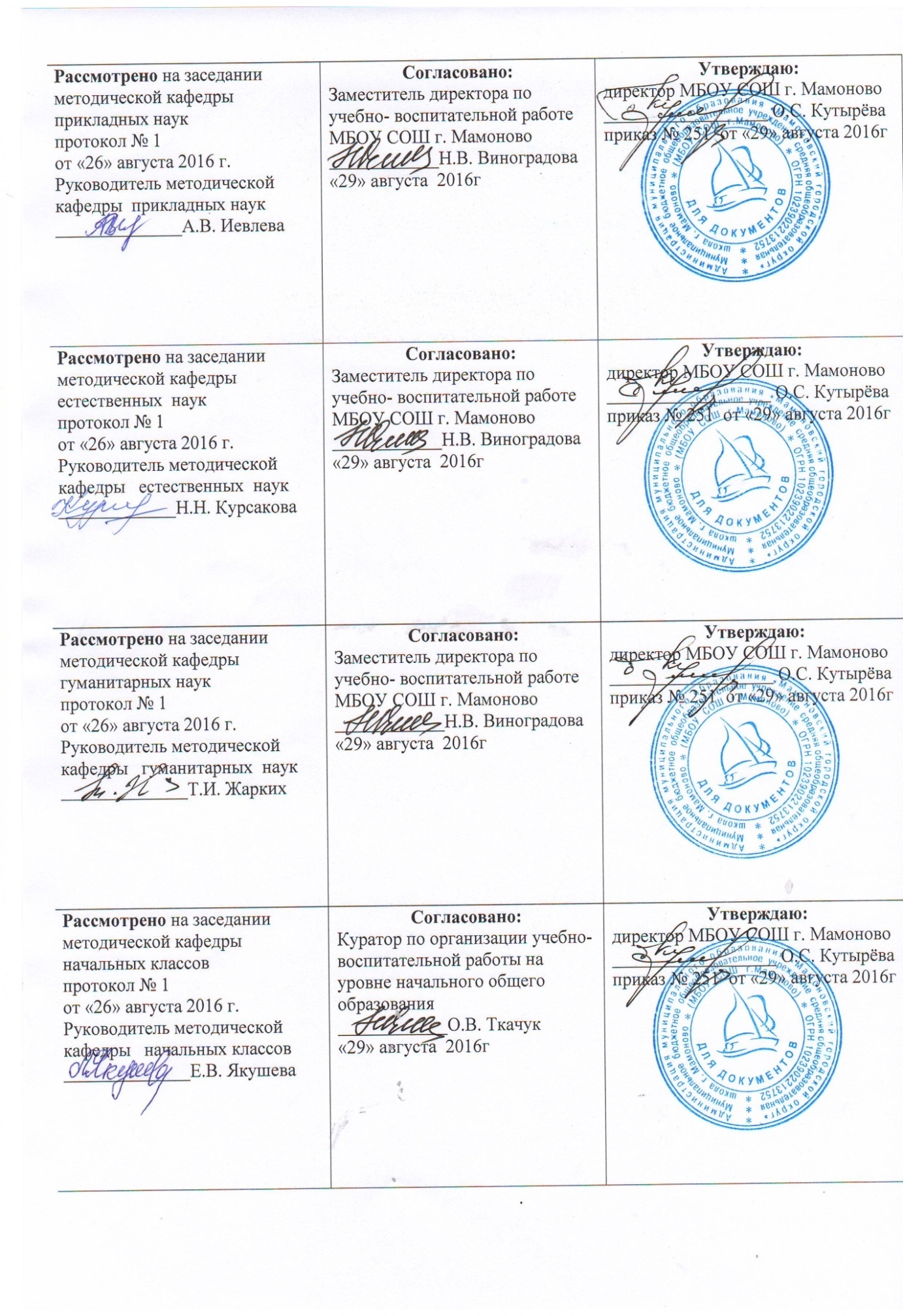 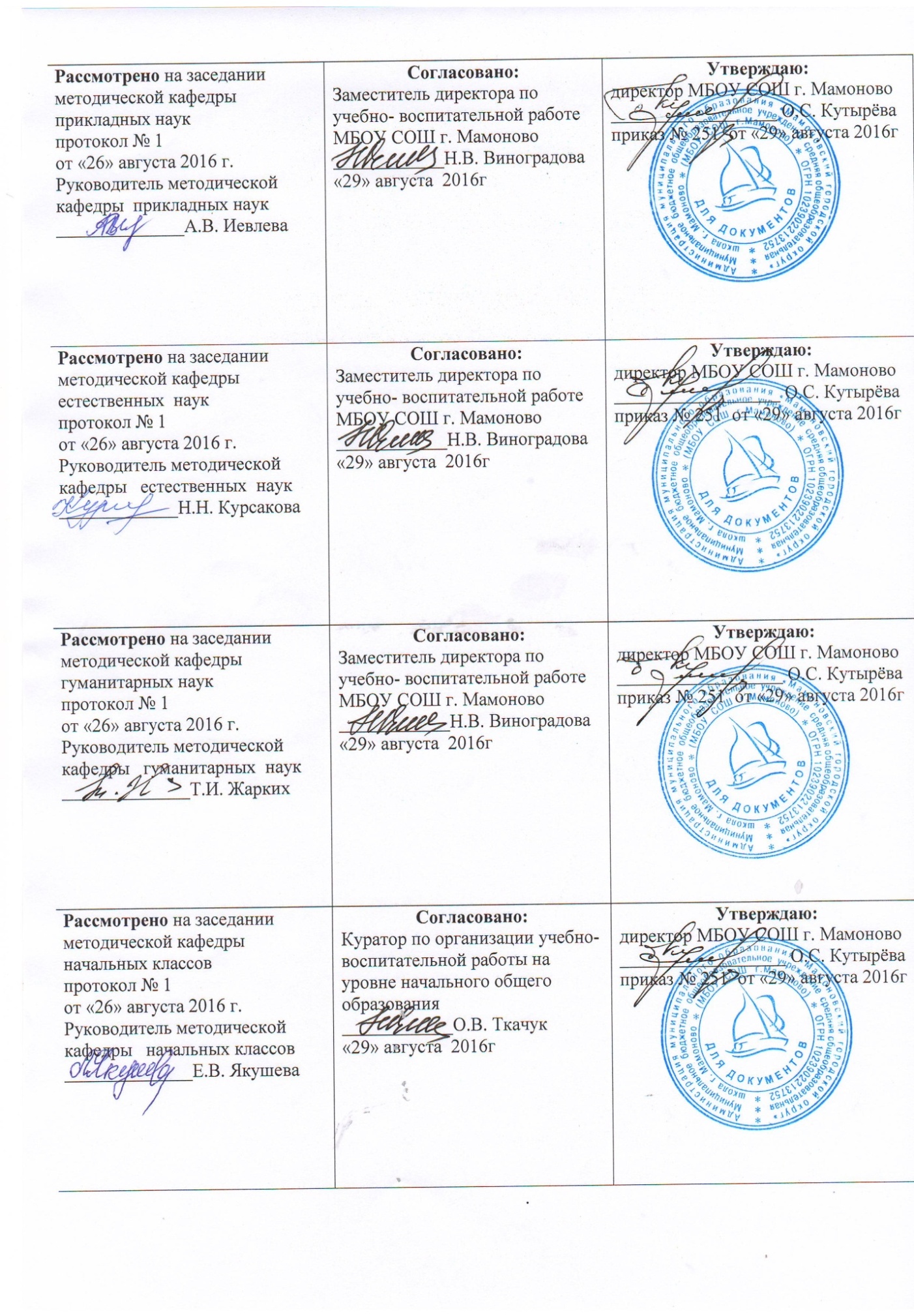 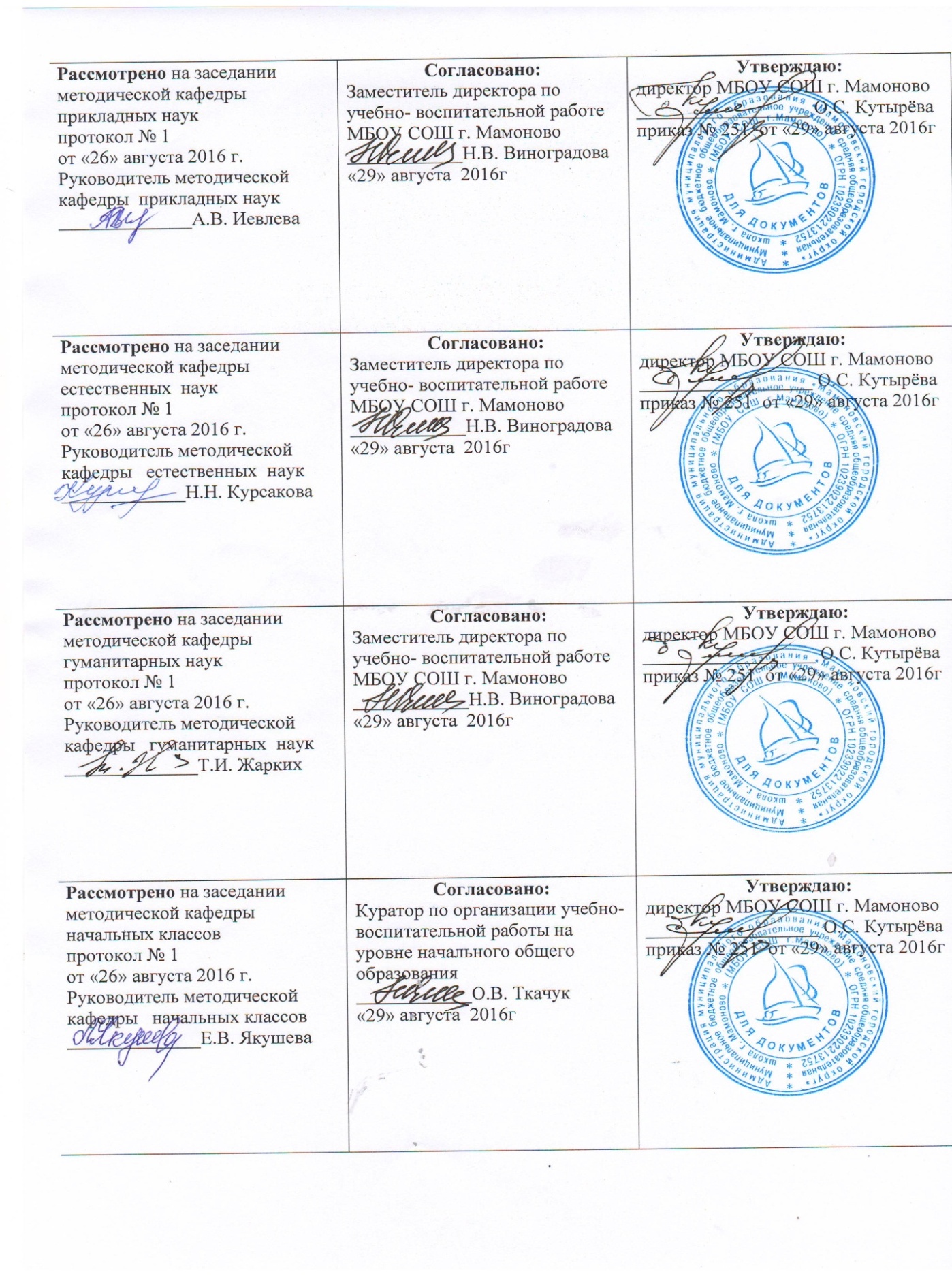 N п/п                                 Тема урокаКоличество часов1Путешествие в страну орфографию12Безударные гласные в корне слова.13Непроверяемые согласные в корне слова14Правописание непроверяемых гласных и согласных в корне.15«Мы играем, проверяем…» (сюжетная игра). Отработка навыка подбора проверочного слова,16Орфографический ликбез.17Написание буквосочетаний чн, нч, чк, чт, щн, нщ, рщ.18Пунктуационный тренинг.19Написание имен собственных.110Написание гласной после шипящих в корнях существительных.111Написание мягкого знака после шипящих на конце существительных.112Написание кратких прилагательных с основой на шипящий.113УЧИМСЯ СТАВИТЬЗНАКИ ПРЕПИНАНИЯ Знаки препинания при однородных членах предложения.114Гласная после шипящих в суффиксах и окончаниях существительных.115Гласная после ц в корнях и окончаниях слов.116УЧИМСЯ СТАВИТЬ ЗНАКИ ПРЕПИНАНИЯ Пунктуационный тренинг. Знаки препинания при прямой речи.117Буква ё-о в глаголах и образованных от глаголов словах.118Инфинитив.119Написание ь после шипящих на конце глаголов.120Написание о/е после шипящих и ц.121Написание не с глаголами.122Главные и второстепенные члены предложения.123Мягкий знак на конце слов.124Написание приставок на з-с.125Написание приставок на з-с.126УЧИМСЯ СТАВИТЬ ЗНАКИ ПРЕПИНАНИЯ. Памятка для пятиклассников и не только.127-28Написание слов с чередующимися гласными в корне. Чередование в корнях -лаг- - -лож-. корнях -раст- - -ращ-.рос129Написание слов с чередующимися гласными в корне. Чередование в корнях гласных е/и.130УЧИМСЯ СТАВИТЬ ЗНАКИ ПРЕПИНАНИЯ Пунктуационный тренинг131Написание мягкого знака в середине слов.132УЧИМСЯ СТАВИТЬ ЗНАКИ ПРЕПИНАНИЯ. Пунктуационный тренинг133Заполняем пробелы в знании основных правил орфографии, изученных ранее.134Итоговое занятие. Защита проектов (зачётная работа).1Итого34